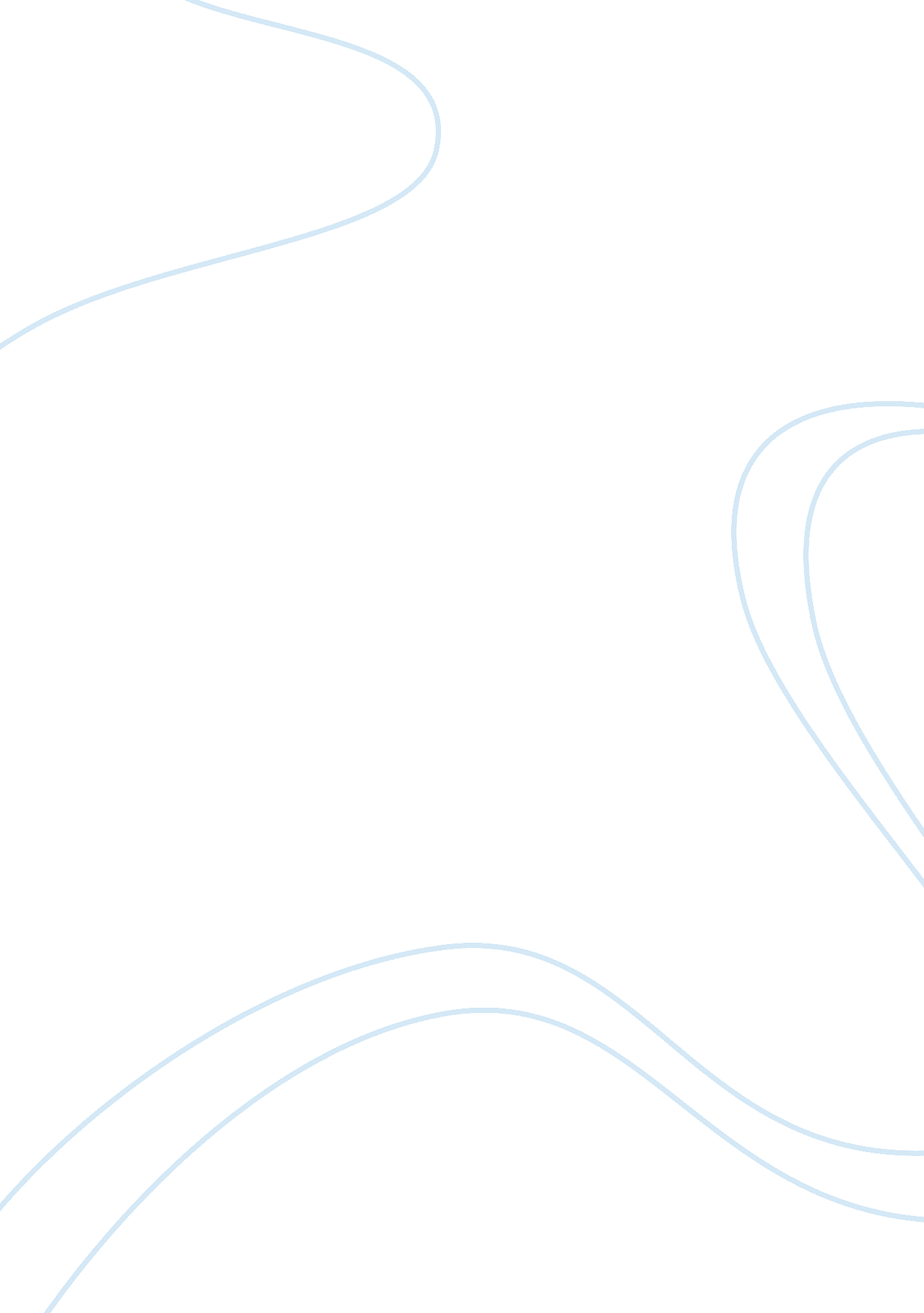 Social capital and societys social interactions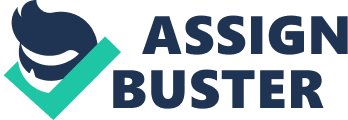 \n[toc title="Table of Contents"]\n \n \t Figure: SOCIAL CAPITAL FRAMEWORK \n \t A Net WORK BASE APPORACH: CIVIC ACTION \n \t A SUSTAINABILITY-BASED SOCIAL VALUE FUNCTION \n \t SUSTAINABILITY AND SOCIAL CAPITAL \n \t ( Gowdy and O’Hara, 1997: 243 ) . \n \t A PRODUCTIVE CONSUMPTION APPROACH \n \t INDUCED COMMUNITY-BASED ORGANIZATION IN NEPAL \n \t CREATING SOCIAL CAPITAL IN RUSSIA: THE NOVGOROD MODEL \n \t Decision \n \n[/toc]\n \n Contents Decision Social capital: peoples accomplishments and abilities every bit good as the establishments, relationships, and norms that shape the quality and measure of a societys societal interactions. The construct of Social Capital more likely refers to the norms and webs that enable corporate action. It ‘ s including all establishments, relationships, and imposts that shape the quality and measure of a societys societal interactions each other. Increasing grounds shows and proved that societal capital is critical for societies to thrive economically and for development become sustainable. Social capital, when enhanced in a positive mode, it ‘ s can better undertaking more effectual and sustainable by constructing the community ‘ s capacity to work every bit grouping to turn to their common demands, furthering greater inclusion and coherence, and increasing transparence and answerability. To use the construct of societal capital as a pattern and operational degree in action, it can be broken down into 5 cardinal dimensions: Groups and webs – The aggregations of persons that can advance and protect personal relationships which betterment in public assistance in society ‘ s economic ; Trust and Solidarity – The elements of interpersonal behaviour which Fosters greater coherence and more robust corporate action ; Corporate Action and Cooperation – ability of people to work every bit corporate toward deciding communal issues in economic sciences ; Social Cohesion and Inclusion – attempt to extenuate the hazard of struggle and promotes just entree to benefits of development by heightening engagement of the marginalized. Information and Communication – Decreasing negative consequence in societal capital and besides link to positive societal capital by bettering entree to information in development information and engineering. These five key dimensions can capture both of the structural and cognitive signifiers of societal capital. Social Capital is a construct that has important deductions for increasing the quality, effectivity and sustainability of World Bank operations, peculiarly those that are based on community action. In term of translate the theory of Social Capital into a more practical concept in economic, the Social Capital Implementation Framework ( SCIF ) was developed, based on consequences from two chief reappraisals of internal and external undertakings with societal capital constituents. The chief aim of the model is to supply counsel on how societal capital can be incorporated into operations in economic sciences. There are 4 cardinal facets of societal capital: First is webs, it ‘ s means that these bond persons must in groups to each other, will be bridge the divides between each groups and vertically associate different degrees of power and influence each other. Adhering means that the strong supportive ties which occur within a group become a household, nine, spiritual group. The Bridging nexus to weak ties that connect people horizontally but must across group boundaries ; critical to supplying entree to new thoughts, resources, communities and civilizations and associating is link to ties occur vertically. They will be connected to people that may hold similar ideals. Associating ties are of import for strategic results in the one status. Second is reciprocality that occurs when a individual gives to person else, anticipating a just and touchable return at some vague hereafter day of the month. Reciprocal interaction will be frequently lead to relationships of trust each other. Third is Trust the high degree of information and resources exchange that takes topographic point relationship of trust, it ‘ s can construct on cognition and being trusty. Finally is norma and values that the basic for the civilization of certain group or community, norms and value for command the sort of relationship and enhancing in webs will be developed. Figure: SOCIAL CAPITAL FRAMEWORK Beginning: Journal of industrial selling direction ( 2008 ) Social capital flow between different relationship types, as showed above, it ‘ s about by the perpendicular pointers between different relationship each other. As reference, for illustration we can see that investing in societal relationship we can utilize to derive benefits in hierarchal relationship via to improved and heightening occupation arrangements or in market construction we can better the efficiency of dealing. At the same clip, as each illustration that given supra explained how societal capital used to better other types of relationship. For the chance, it ‘ s describes whether a relationship exists or non and is of sufficient quality criterion to leting the flow of societal capital, We can see that, is at that place the chance to entree sufficient measures or sum of societal capital web through the single exist in web place. When we talk about web place, it ‘ s of import facet in determine the being of relationship that will let the flow of capital like research made by ( Ghoshal. 1998 ) . In relationship quality, it ‘ s of import besides, in constituent of chance as it incorporates the sum of societal capital. Trust is of import for societal capital handiness, here given that high degree of trust allow for larger sum of capital. Motivation is the normative regulations of acceptable behaviour in the community, society and it ‘ s strongly embedded in our civilization. The finding whether the usage of societal capital acceptable around recycle concern pattern is an of import facet of motive. One facet we must cognize from motive is reciprocality and the outlook of returned favours ( Kwon, 2002 ) . Reciprocity is of import constituent of requing and returning favours is a common pattern in Southeast Asia Society ( Pornpitakpon, 2000 ) . Another of import constituent from motive is enforced trust. It ‘ s non integrate all behavioural facets of trust, for illustration is commitment that come in relationship quality. In research made by ( Adler and Kwon 2002 ) they explained that Ability reflects whether web histrions have the accomplishments, competences and be assets to carry on the resource exchange in scope of webs. Skills means here is similar entree to information, specialized in cognition, trust development accomplishments, web accomplishments and creativeness to acquiring highlight a few. Skill will be handiness would change harmonizing to the assorted histrions with whom the person have developed relationship by accomplishments. If we found that, skill are non available presently in the bing scope of web, here persons must necessitate to seek out that accomplishments and seek to make new relationship. A Net WORK BASE APPORACH: CIVIC ACTION Civic action are the Product of diverseness to embedded resources in single and organisational societal web. It ‘ s is of import to form societal capital through civic action. Organizational societal capital that reflect the structural characteristics from assorted of embedded resources in the organisational web by aggregating relevant societal feature of members each type of civic association in organisational. Civic action able to give to a summing up graduated table of single societal capital that showed resources assorted in friendship scope of web. As we know that civic action that implement in the state, will demo that structural equation mold confirmed that single societal capital was consistent and important forecaster both types of civic actions and we can see that organisational societal capital will be played most of import predicting instrumental and civic action are gendered. As explained, civic action constructed steps of single and organisational societal capital. In peculiar, it ‘ s created several indices of organisational societal capital that reflect the structural characteristics of diverseness of embedded resources in the organisational web by aggregating relevant societal features of members of each type of civic association. But it ‘ s could non bring forth matching indices of single societal capital because of the deficiency of pertinent steps, but it ‘ s able to give rise to a summated graduated table of single societal capital that represents resource diverseness in friendly relationship web. In this scheme, Putnam went on, famously, to use his analysis around civic community and societal capital to what he saw was a diminution in civic battle in the United States ( in Bowling Entirely 1995 ; 2000 ) . However, the history of civic community he offered in Making Democracy Work is ‘ exceptionally of import ‘ ( Beem 1999: 85 ) . His analysis provided a much needed restatement of republican subjects ( as such he can be regarded as neo-Tocquevillian ) and underpinned these with strong empirical informations. A SUSTAINABILITY-BASED SOCIAL VALUE FUNCTION SUSTAINABILITY AND SOCIAL CAPITAL To as overall address the challenge of sustainable development, the above model must be extended to the societal context of development, and the footings of sustainability must be reformulated from an overall position: The sustainable of system should be judged on the whole system, non merely portion of it ( Gowdy and O’Hara, 1997: 243 ) . Population growing will give impact on the chance infinite, and this the possibility set of sustainable development. The boundaries of the chance infinite for sustainable development are determined by economic and societal capital and critical bounds of enforcing limited to human activity in term of long tally which human activity needs to be anticipated for sustainable development around the activities. The challenge of sustainable development, the above model must be related to the societal context of all developments, and footings of sustainable must be reformulated as whole. In other dealingss, sustainability must be defined with regard to human-ascribed system mark in their ends or nonsubjective and operation of the overall system. This we can merely be assessed with regard to the societal capital of an country. In term of rating in societal capital ( socio-cultural capital, cultural capital is refer to a society’capability to cover with societal, around of economic and environmental jobs. It ‘ s include of socio-cultural value and norms, learned penchants, human capital and labour force, local cognition, societal competancy and establishment, human wellness and life anticipation every bit good as cultural and societal unity and societal solidness is component of human public assistance. This constituent of societal capital must be regarded in a societal public assistance map, at the some clip, it ‘ s add-on to increase environment quality and per capita income and so, objective of macroeconomic stableness such as full employment, stableness in monetary value degree and other economic ends are determiners of single and societal well-being. Social capital is assorted map, it ‘ s including the of import thing factors of economic production, provides a basic for corporate action in society and it ‘ s an indispensable input factor of societal assemblage in accretion include wellness attention. Social capital is a valuable plus. In other words, human wellness, literacy and life anticipation, cultural and societal unity, and societal solidness is constituents of human well being ( UNDP, 1990 ) . These constituents of societal capital will be considered in societal public assistance map. A PRODUCTIVE CONSUMPTION APPROACH Social capital is a wide term incorporating the societal webs and norms that generate shared apprehensions, trust and reciprocality, which underpin cooperation and corporate action for common benefits, and creates the base for economic prosperity. This survey deals with the formation of societal capital through development of human capital that is created from productive ingestion. Social capital is a wide term including the societal webs and norms that can bring forth shared apprehension, trust and reciprocality, which strengthen cooperation and corporate action for all benefits and it is creates the basic for economic prosperity in term of sustainability. This attack deals with the formation of societal capital via development of human capital that created from productive ingestion. Productive ingestion is effectual and of import thing in less developed states now yearss or part for generate economic growing that more sustainability. As productive ingestion addition will make human capital, gathered and will act upon economic growing via snap of productive ingestion. The productive ingestion is a good policy for development of sustainable of developing parts or state if heightening human capital of that part. In less developed states or society, productive ingestion should be a critical policy for sustainable development of human wellness and in knowledge capital believed besides can assist to make and concretize societal capital in economic. In term of big economic system, policy shapers must concentrate on that signifiers of societal capital, which believed can better and increase economic prosperity of hard-pressed community, and economic entry of deprived, disadvantaged and marginalized persons. Social capital is grouped when people will interact in a full finding mode with each other no affair in formal and informal meeting topographic points. This societal activities in general will be increase with development of human capital in one status that it ‘ s can bring forth in all the schooling system in develop states. Individual that educated are interested in duologue and conversation that can enables people to construct community, to perpetrate themselves each other and by the manner to knit the societal capital. This societal capital can greases the wheels that allow state to progress swimmingly. INDUCED COMMUNITY-BASED ORGANIZATION IN NEPAL Induced community based organisation or group in community more popular scheme in the development yesteryear and now, frequently coupled with focal point on the participatory procedure. Today this attack futher inducement with acknowledgment of the theory of societal capital and it ‘ s become one issue in current development arguments. Social capital based on bring oning the organisation in community as the chief focal point that ever taken societal community for granted. In Nepal, research made have carried out to measure the function of societal capital in community for the sustainable of community. This scheme can be better apprehension of sustainability in community groups with cognizing the factors associated by the societal capital in small towns at southern territory of Nepal. Technically, unifying people in a group and transporting out assorted activity, including salvaging and recognition, involves trust and the norms in community and behaviour of cooperation in Nepal. In additation, community based organisation ( CBO ) focal point on frequent meetings and the implement of joint activities as personal that can give more benefits, it ‘ s can advance the societal capital. Enhancing in societal capital in the small towns and groups is believed can assist get the better of the jobs in the system of corporate administration, it ‘ s include the administration of groups themselves. At the degree of societal capital assorted from small town to village, so does the operation of groups. At the same clip, varies in gift of societal capital and degree of public presentation in establishment from one topographic point and other topographic point, showed that it ‘ s the determination in societal capital is consistent of many surveies in old. From the societal capital facets, cognitive societal capital, means that in at adhering degree is high associated with the operation from the groups. However it ‘ s non an absolute regulation because 2 other factor besides play functions in the small towns 1. The contrary norms and web that overcome at a wider degree and give consequence the operation of group in small towns although small town degree cognitive societal capital is high 2. Some of the less solidness besides possibly have some groups that survive and better working presume to be the facilitation and mediation of bureau. CREATING SOCIAL CAPITAL IN RUSSIA: THE NOVGOROD MODEL The Novgorod part of Russia show a high degree of economic public presentation, trust in authorities of Russia and associational activity three common mark of high degree in societal capital. It ‘ s traces the the high degree of societal capital in the part to local authorities in Russia ‘ s attempts to advance an historical image of Novgorod as vibrant mercantile democracy and argue that local authorities of Russia policies have contributed to the development in societal capital. The part ‘ s success shows that, even in absence of a national consensus, local authorities can make much to set up common in societal values and precedence for their community. ( 2001 ElservierScience ) . Novgorod will make consequence in degree of societal capital in merely a few old ages increase a new dimension to our apprehension of why the province so of import to promote societal trust. When the factor that promote trust different from civilization to civilization, it ‘ s ever one common elements province establishment that will let for predictable one relation among societal histrions, and a strong system of implementing societal norms. As the chief agent of socialisation, the province will plays a cardinal function in create societal norms and supply with a common cultural model. Finally, the impressive achieved in the Novegorod part should give us to believe the widespread premise that Russian history is a load to reform. The mention to the yesteryear have meaningful trasition to the hereafter is dream come true. The cardinal prevarications in taking the sort of past that provides the better theoretical account for the future societal capital. With banking on its yesteryear, Novgorod has already to begun and to increase the rewads of it ‘ s investing in societal capital about inducement. Decision Encourage of high of degree in societal capital joins the sustainable development of physical and human capital every bit good as a scope of other inaugural, as a part for a successful in local economic system. The sustainable development of societal capital besides to be of import and valid end non merely in footings of authorities policy for regional sustainability development, but besides for community themselves, who wish to endeavor to act upon their long term sustainability economic by guaranting the economic base of their community can accommodate and to introducing with support the altering demands of the universe economic system. The higher degrees of societal in footings of little regional community will hold a positive consequence on the degree of economic sustainability development. Following challenge for policy shapers seeking to use the different signifiers of societal capital facilitate positive economic sustainability development results for regional towns is to find whether it ‘ s preferred to put in developing the societal capital of those that have really small of any type to place those towns that already heve higher degree of societal capital and concentrating to attempts to maximise the return on limited resources. 